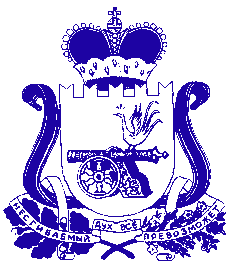 Администрация муниципального образования «Сафоновский район» Смоленской областиПОСТАНОВЛЕНИЕот 29.09.2020 № 1055 В целях внедрения программно-целевых принципов организации бюджетного процесса, руководствуясь порядком разработки, реализации и оценки эффективности муниципальных программ муниципального образования «Сафоновский район» Смоленской области и муниципальных программ Сафоновского городского поселения Сафоновского района Смоленской области, утвержденным постановлением Администрации муниципального образования «Сафоновский район» Смоленской области от 19.09.2013 № 1172                                           (в редакции постановлений Администрации муниципального образования «Сафоновский район» Смоленской области от 04.12.2015 № 1427,                                          от 30.12.2016 № 1517), Уставом муниципального образования «Сафоновский район» Смоленской области, Администрация муниципального образования «Сафоновский район» Смоленской областиПОСТАНОВЛЯЕТ:1. Внести в муниципальную программу «Формирование современной городской среды на территории Сафоновского городского поселения Сафоновского района Смоленской области» на 2019-2024 годы, утвержденную постановлением Администрации муниципального образования «Сафоновский район» Смоленской области от 13.11.2018 № 1336, (далее – муниципальная программа) следующие изменения:1.2. В паспорте муниципальной программы:- позицию «Объемы ассигнований муниципальной программы                                    (по годам реализации и в разрезе источников финансирования). Уточняются ежегодно по мере поступления лимитов бюджетных ассигнований» изложить в следующей редакции:1.3. В разделе 3:- в абзаце 3 слова «101 953,3 тыс.руб.» заменить словами «101 958,2 тыс.руб.»;- абзацы четвертый, пятый, шестой, седьмой изложить в следующей редакции:«в том числе по источникам:- 2019 год всего – 27 457,0 тыс.руб., в том числе:- средства федерального бюджета – 26 630,6 тыс.руб.;- средства областного бюджета  – 823,6 тыс.руб;      - средства бюджета Сафоновского городского поселения Сафоновского района Смоленской области – 2,8 тыс.руб.;- внебюджетные источники –  0 тыс.руб.;    - 2020 год всего – 24 606,2 тыс.руб., в том числе:- средства федерального бюджета – 23 865,6 тыс.руб.;      - средства областного бюджета  – 738,1 тыс.руб.;      - средства бюджета Сафоновского городского поселения Сафоновского района Смоленской области – 2,5 тыс.руб.;- внебюджетные источники –  0 тыс.руб.;   - 2021 год всего – 24 427,2  тыс.руб., в том числе:- средства федерального бюджета –23 692,1 тыс.руб.;      -  средства областного бюджета  – 732,7 тыс.руб.;      - средства бюджета Сафоновского городского поселения Сафоновского района Смоленской области – 2,4тыс.руб.;- внебюджетные источники –  0 тыс.руб.;- 2022 год всего – 25 467,8 тыс.руб., в том числе:- средства федерального бюджета –24 701,3 тыс.руб.;      -  средства областного бюджета  – 764,0 тыс.руб.;      - средства бюджета Сафоновского городского поселения Сафоновского района Смоленской области – 2,5 тыс.руб.;- внебюджетные источники –  0 тыс.руб.;».1.4. Приложение № 2 изложить в новой редакции (прилагается).2. Опубликовать настоящее постановление на официальном сайте Администрации муниципального образования «Сафоновский район» Смоленской области в сети Интернет.3. Считать настоящее постановление неотъемлемой частью постановления Администрации муниципального образования «Сафоновский район» Смоленской области от 13.11.2018 № 1336.И.п. Главы муниципального образования «Сафоновский район» Смоленской области					А.И.ЛапиковПлан реализациимуниципальной программы «Формирование современной городской средына территории Сафоновского городского поселения Сафоновского района Смоленской области» на 2019-2024 годына 2020 год и на плановый период 2021-2022 годовО внесении изменений в муниципальную программу «Формирование современной городской среды на территории Сафоновского городского поселения Сафоновского района Смоленской области» на 2019-2024 годыОбъемы ассигнований муниципальной программы (по годам реализации и в разрезе источников финансирования)Уточняются  ежегодно по мере поступления  лимитов бюджетныхассигнованийобъем финансирования муниципальной  программы составляет всего –101 958,2  тыс.руб., в том числе по годам реализации:- 2019 год  всего – 27 457,0 тыс.руб., в том числе:- средства федерального бюджета – 26 630,6 тыс.руб.- средства областного бюджета –  823,6 тыс.руб.;- средства бюджета Сафоновского городского  поселения Сафоновского района Смоленской области  –     2,8  тыс.руб.;- внебюджетные источники – 0,0   тыс.руб.,  - 2020 год  всего –    24 606,2  тыс.руб., в том числе:- средства федерального бюджета – 23 865,6 тыс.руб.;- средства областного бюджета  –   738,1 тыс.руб.;- средства бюджета Сафоновского городского  поселения Сафоновского района Смоленской области  –    2,5 тыс.руб.;- внебюджетные источники –    0,0    тыс.руб.,  - 2021 год  всего –     24 427,2  тыс.руб., в том числе:- средства федерального бюджета – 23 692,1 тыс.руб. ;- средства областного бюджета  - 732,7 тыс.руб. ;- средства бюджета Сафоновского городского  поселения Сафоновского района Смоленской области  – 2,4 тыс.руб.;- внебюджетные источники – 0,0    тыс.руб.,  - 2022 год  всего –     25 467,8   тыс.руб., в том числе:- средства федерального бюджета – 24 701,3 тыс.руб. ;- средства областного бюджета  - 764,0 тыс.руб. ;- средства бюджета Сафоновского городского  поселения Сафоновского района Смоленской области  – 2,5 тыс.руб.;- внебюджетные источники – 0,0    тыс.руб.,  - 2023- 2024 годы  всего – финансирование не определено. Приложение № 2к муниципальной программеНаименованиеИсполнитель мероприятияИсточники финансового обеспечения (расшифровать)Объем средств на реализацию муниципальной подпрограммы на очередной год и плановый период, тыс.руб.Объем средств на реализацию муниципальной подпрограммы на очередной год и плановый период, тыс.руб.Объем средств на реализацию муниципальной подпрограммы на очередной год и плановый период, тыс.руб.Объем средств на реализацию муниципальной подпрограммы на очередной год и плановый период, тыс.руб.Планируемое значение показателя на реализацию муниципальной подпрограммы на очередной год и плановый периодПланируемое значение показателя на реализацию муниципальной подпрограммы на очередной год и плановый периодПланируемое значение показателя на реализацию муниципальной подпрограммы на очередной год и плановый периодНаименованиеИсполнитель мероприятияИсточники финансового обеспечения (расшифровать)всего2020202120222020202120221.Цель: Повышение уровня благоустройства мест массового посещения граждан и дворовых  территорий  Сафоновского городского поселения1.Цель: Повышение уровня благоустройства мест массового посещения граждан и дворовых  территорий  Сафоновского городского поселения1.Цель: Повышение уровня благоустройства мест массового посещения граждан и дворовых  территорий  Сафоновского городского поселения1.Цель: Повышение уровня благоустройства мест массового посещения граждан и дворовых  территорий  Сафоновского городского поселения1.Цель: Повышение уровня благоустройства мест массового посещения граждан и дворовых  территорий  Сафоновского городского поселения1.Цель: Повышение уровня благоустройства мест массового посещения граждан и дворовых  территорий  Сафоновского городского поселения1.Цель: Повышение уровня благоустройства мест массового посещения граждан и дворовых  территорий  Сафоновского городского поселения1.Цель: Повышение уровня благоустройства мест массового посещения граждан и дворовых  территорий  Сафоновского городского поселения1.Цель: Повышение уровня благоустройства мест массового посещения граждан и дворовых  территорий  Сафоновского городского поселения1.Цель: Повышение уровня благоустройства мест массового посещения граждан и дворовых  территорий  Сафоновского городского поселенияОсновное мероприятие  муниципальной программы: «Проведение комплекса мероприятий, направленных на создание условий для повышения уровня комфортности проживания граждан»»Основное мероприятие  муниципальной программы: «Проведение комплекса мероприятий, направленных на создание условий для повышения уровня комфортности проживания граждан»»Основное мероприятие  муниципальной программы: «Проведение комплекса мероприятий, направленных на создание условий для повышения уровня комфортности проживания граждан»»Основное мероприятие  муниципальной программы: «Проведение комплекса мероприятий, направленных на создание условий для повышения уровня комфортности проживания граждан»»Основное мероприятие  муниципальной программы: «Проведение комплекса мероприятий, направленных на создание условий для повышения уровня комфортности проживания граждан»»Основное мероприятие  муниципальной программы: «Проведение комплекса мероприятий, направленных на создание условий для повышения уровня комфортности проживания граждан»»Основное мероприятие  муниципальной программы: «Проведение комплекса мероприятий, направленных на создание условий для повышения уровня комфортности проживания граждан»»Основное мероприятие  муниципальной программы: «Проведение комплекса мероприятий, направленных на создание условий для повышения уровня комфортности проживания граждан»»Основное мероприятие  муниципальной программы: «Проведение комплекса мероприятий, направленных на создание условий для повышения уровня комфортности проживания граждан»»Основное мероприятие  муниципальной программы: «Проведение комплекса мероприятий, направленных на создание условий для повышения уровня комфортности проживания граждан»»1.1. Количество  благоустроенных дворовых территорий многоквартирных домов (ед.)Комитет по строительству и ЖКХxxxxx83941061.2. Доля благоустроенных дворовых территорий МКД от общего количества дворовых территорий МКД (%)Комитет по строительству и ЖКХxxxxx21,724,527,51.3. Количество обустроенных мест массового посещения гражданКомитет по строительству и ЖКХxxxxx3571.4. Доля благоустроенных муниципальных территорий общего пользования от общего количества таких территорийКомитет по строительству и ЖКХxxxxx27,245,463,61.5. «Проведение комплекса мероприятий, направленных на создание условий для повышения уровня комфортности проживания граждан»,  всего в том числе по источникам финансированияКомитет по строительству и ЖКХxxx1.5. «Проведение комплекса мероприятий, направленных на создание условий для повышения уровня комфортности проживания граждан»,  всего в том числе по источникам финансированияКомитет по строительству и ЖКХxxx1.5. «Проведение комплекса мероприятий, направленных на создание условий для повышения уровня комфортности проживания граждан»,  всего в том числе по источникам финансированияКомитет по строительству и ЖКХфедеральныйбюджет72 259,023 865,623 692,124 701,31.5. «Проведение комплекса мероприятий, направленных на создание условий для повышения уровня комфортности проживания граждан»,  всего в том числе по источникам финансированияКомитет по строительству и ЖКХобластной  бюджет2 234,8738,1732,7764,01.5. «Проведение комплекса мероприятий, направленных на создание условий для повышения уровня комфортности проживания граждан»,  всего в том числе по источникам финансированияКомитет по строительству и ЖКХместный  бюджет2,52,52,42,5Итого по основному мероприятию муниципальной подпрограммы «Проведение комплекса мероприятий, направленных на создание условий для повышения уровня комфортности проживания граждан»Комитет по строительству и ЖКХ74 501,224 606,224 427,225 467,8xxx